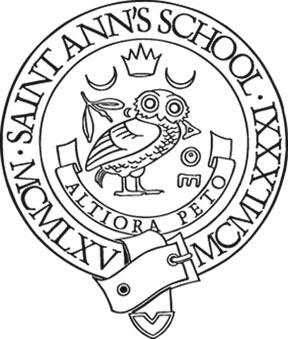 DISCLAIMER AGREED BY ALUMNI PARTICIPATING IN THE ALUMNI BASKETBALL GAME ON Saturday, June 7, 2014I, the undersigned, am an alumna/us of Saint Ann’s School who will participate in the alumni/faculty basketball game. I understand that Saint Ann’s School has agreed to the use of the gym for this purpose. I accept that I do so at my own risk.  Specifically, I waive any right I may have and will not hold the School responsible for any injury or other consequence that results from my participation in this event.ALUMNA/US NAME:_________________________________(Please print)SIGNATURE:						DATE:__________________________________	            ______________________________	* Please send this form to alumni@saintannsny.org or bring it to the gym on June 7.